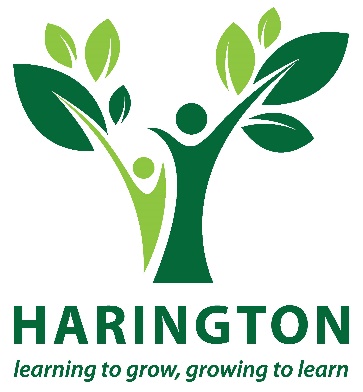 Skills Pathways at Harington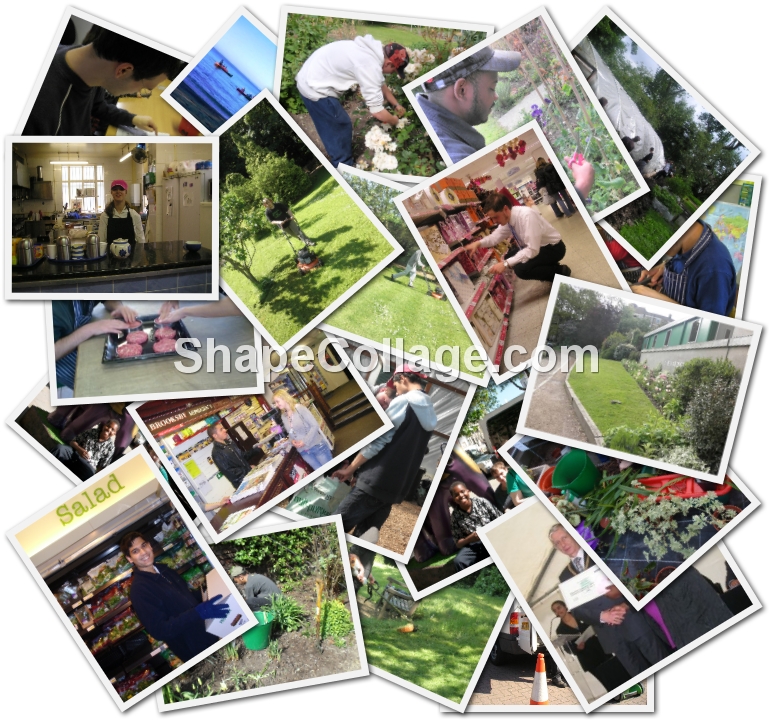 What learners say about HaringtonWhat is Harington?Harington is a training centre. It is a charity and we specialise in working with people of different abilities to help them become more independent and ready to work or go to college. It is a small centre and this allows us to run the training in small groups and to really get to know our learners well.  We always try hard to make sure that everyone gets the right help so that they can make progress, get qualifications and move on to work or a college course that will really suit them and will help in the future. What are the Skills Pathways?Every learner is different, has different experiences and goals and therefore our Skills Pathways are flexible and designed to meet a wide range of needs from Entry level to Level One. Each learner will have an individual programme designed to help them to achieve qualifications and to progress toward greater independence, employment or further education. Skills Pathway: Horticulture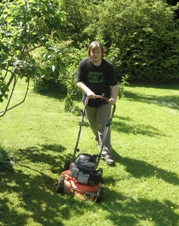 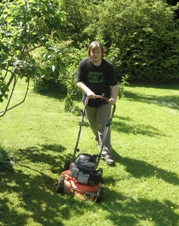 This is a great course if you like working outdoors. If you want to be a gardener it’s a good starting point, but lots of the skills you will learn can be used in any job. We have a large site where you learn about gardening and our own gardening company that employs some of the leavers each year. Qualifications on offer:City and Guilds  Skills for Working Life (Land-based) – Entry 2 & 3City and Guilds  Practical Horticulture Level 1City & Guilds Practical Horticulture Level 2                                                                                     Skills Pathway: Retail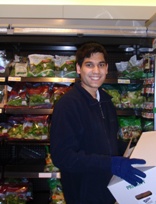 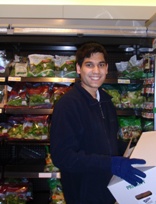 The Retail Pathway would be right for you if you are ready to try out working in a shop. The course will help you learn and practise the skills that retail employers are looking for such as: communication, helping customers, working safely and following instructions. If you aren’t ready for work experience the elements of the Choices pathway will help you to gain skills and confidence while you learn the basics of retail.  You can even start in the Harington’s own charity shop.                                                                     Qualifications at Entry Level 3, Level 1 and Level 2Skills Pathway: Employability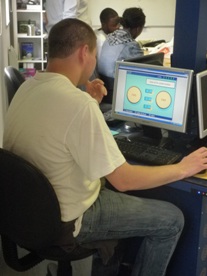 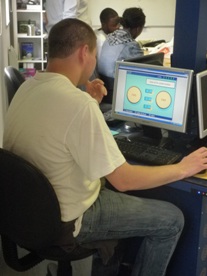 Employability will help you to explore the world of work and to be more independent.  If you’re not sure about the type of job you would like then you can try out different types of work experience and learn the basic skills that all employers look for. If you want to move on to the next step in your studies  but need to build up your confidence and qualifications or you want to get ready for a more independent life then the Employability Pathway can help you.                                      Frequently asked Questions:Who can apply for Skills Pathway at Harington?You need to be aged 16 – 18, or up to 24 years if you have an Education Health and Care Plan How do I apply?Call Mandy or Michelle on 020 3457 7989 or email info@harington.org.uk.  We will agree a time for you to come and look around and you will be able to apply for a course.  If your application is successful you will be invited to do a taster at Harington to help you decide if it is the right place for you.  How much does it cost?The training is free, and if you are aged 16 to 18 years you may be able to apply to our bursary fund.  If you are over 19 and have an Education Health Care Plan you may still be able to apply for a Harington Bursary. What happens at the end of my course?When you are ready to move on, you will get support from the Progression Team in finding a job or further training.  The Team will also provide aftercare when you have left Harington for at least 3 months.  Will I get help with work experience? The Progression Team will organise your work experience placements.  We will travel train you and a job coach will go along with you to help you to settle in.  You will have regular reviews at your placement.  What learning support can I get at Harington?At the beginning of the course we will get to know you and find out what support you need. We can provide: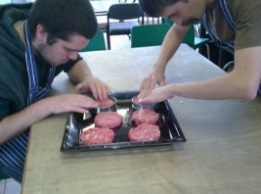 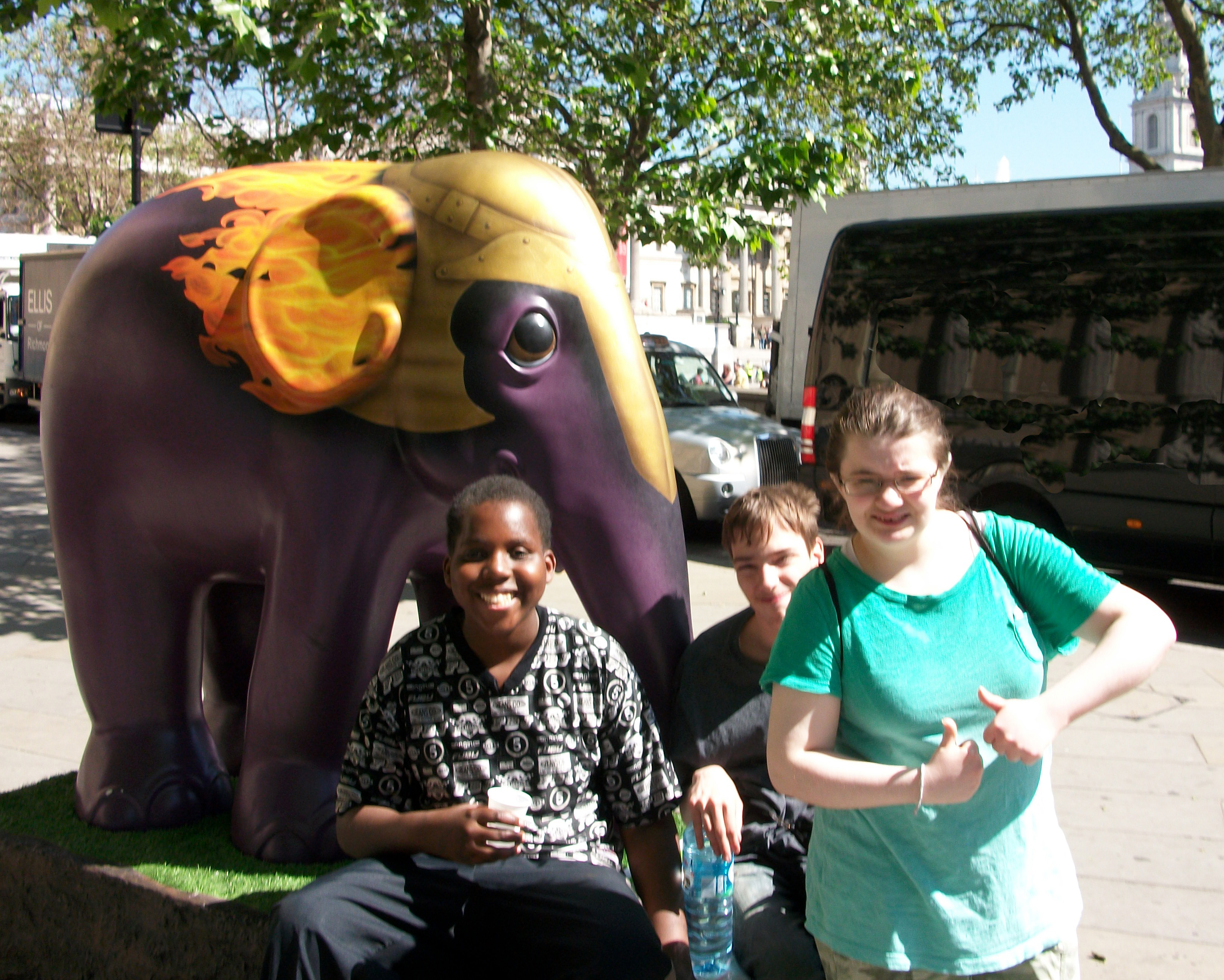 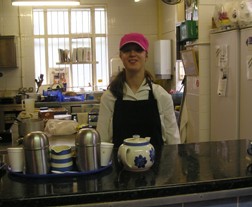 Small group sizeA key workerA key workerCounsellingJob coaching	Travel trainingTravel trainingRegular reviewsLiteracy and numeracy supportLiteracy and numeracy supportAdvice and guidance Advice and guidance Personalised support (subject to funding availability)Personalised support (subject to funding availability)Personalised support (subject to funding availability)Personalised support (subject to funding availability)We can apply for funding for personalised support, such as a support worker or signer. If you are likely to need this please let us know when you apply. Transport/fares to enable work experience can be funded by us, but transport from home to Harington should be arranged by parents/carers or through your Local Authority. If you have any further questions please call us on 0203 457 7989We can apply for funding for personalised support, such as a support worker or signer. If you are likely to need this please let us know when you apply. Transport/fares to enable work experience can be funded by us, but transport from home to Harington should be arranged by parents/carers or through your Local Authority. If you have any further questions please call us on 0203 457 7989We can apply for funding for personalised support, such as a support worker or signer. If you are likely to need this please let us know when you apply. Transport/fares to enable work experience can be funded by us, but transport from home to Harington should be arranged by parents/carers or through your Local Authority. If you have any further questions please call us on 0203 457 7989We can apply for funding for personalised support, such as a support worker or signer. If you are likely to need this please let us know when you apply. Transport/fares to enable work experience can be funded by us, but transport from home to Harington should be arranged by parents/carers or through your Local Authority. If you have any further questions please call us on 0203 457 7989                                          How to find usAddress: 	The Harington Scheme		55a Cholmeley Park		Highgate 		London		N6 5EHBuses:   4, 10, 17, W5, 41, 43,134, 143, 210, 214, 271, 263 , 390, 603, C11Nearest Tube: Archway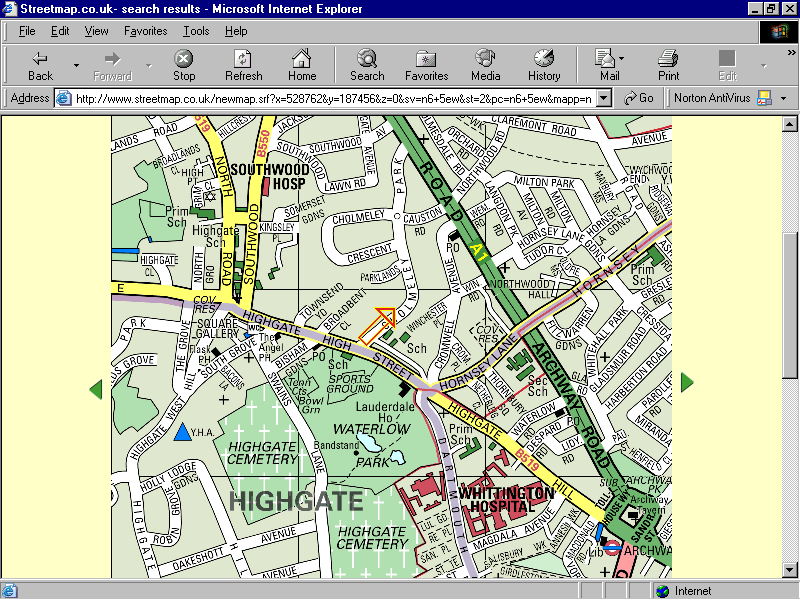 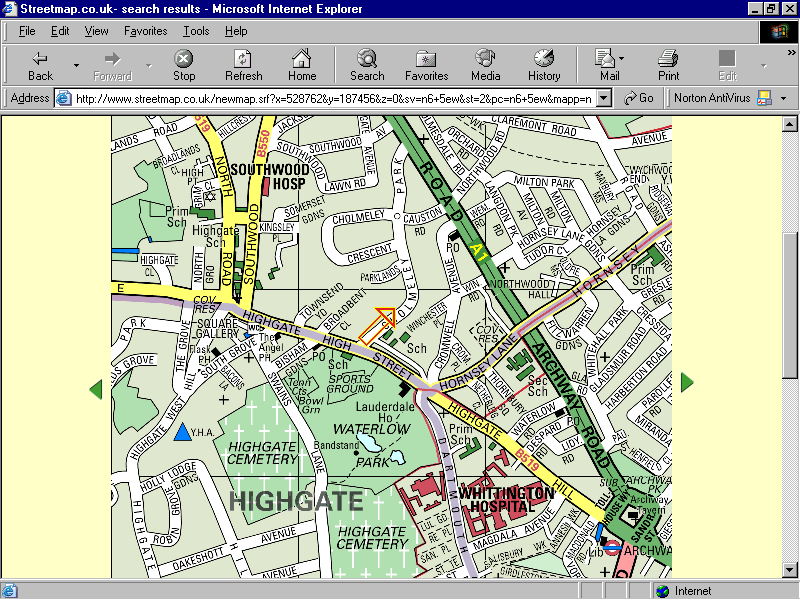 Directions from Archway Get a bus (143,210,271) to Highgate Village (3rd stop from Archway) or walk up Highgate Hill to the third set of traffic lights.   Cross Highgate High Street at the traffic lights and walk down hill past the lamp post and take the first left into Cholmeley Park. Look for a turning on the left that says Private Road (next to Furnival House) and follow this driveway round to the left.Directions from Highgate Station (Archway Road)  Cross over and then walk down Archway Road (down hill), past the main junction by Jackson’s Lane and Cholmeley Park is the next right.  Walk up Cholmeley Park, past the mini roundabout, up the hill and take the second right down the private road at the side of Furnival House (opposite 55a). Contact:	Michelle or Mandy on 020 3457 7989Email:  info@harington.org.uk    Website: www.harington.org.uk